Con la presente circolare si trasmette la direttiva elaborata dall’Ufficio Ragioneria e Affari Fiscali in seguito all’emanazione del D.L. 22 marzo 2021, n. 41.     Il Direttore Generale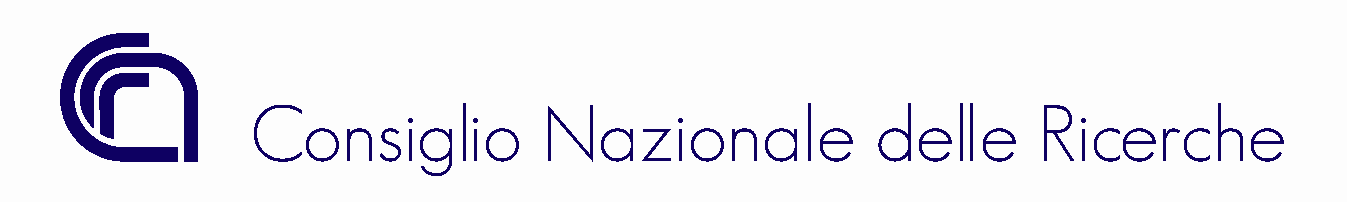 Roma, 26 marzo 2021Direzione GeneraleP.le Aldo Moro, 7 - 00185 ROMAAiDirigenti/Direttori delle Unità Organiche e Strutture del CNRLoro Sedi